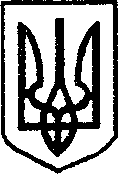 ДЕСНЯНСЬКА  РАЙОННА В МІСТІ КИЄВІ ДЕРЖАВНА АДМІНІСТРАЦІЯУПРАВЛІННЯ ОСВІТИДОШКІЛЬНИЙ НАВЧАЛЬНИЙ ЗАКЛАД (ЯСЛА - САДОК) №  742ДЕСНЯНСЬКОГО РАЙОНУ МІСТА КИЄВАОхорона в закладі відсутня.Договору з батьками  немає.Директор Т.Удовенко